Анкета школьника «Удовлетворённость школьным питанием»Пожалуйста, выберите варианты ответов. 1. Удовлетворяет ли вас система организации питания в школе? да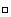  нет затрудняюсь ответить2. Удовлетворяет ли вас санитарное состояние школьной столовой? да нет затрудняюсь ответить3. Наедаетесь ли вы в школе? да иногда нет4. Нравится питание в школьной столовой? да нет не всегда5. Устраивает меню школьной столовой? да нет иногда6. Считаете ли питание в школе здоровым и полноценным? да нет